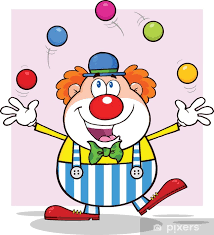 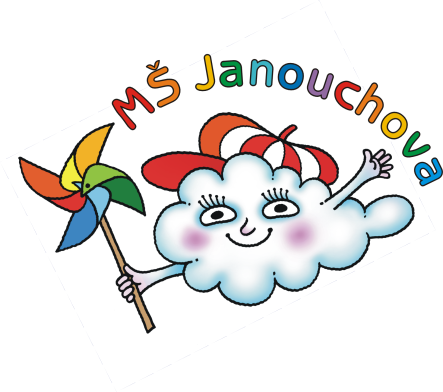 JÍDELNÍ LÍSTEKOD 13. 2. 2023 DO 17. 2. 2023MASOPUSTNÍ TÝDEN – TÝDEN ČESKÉ KUCHYNĚSTRAVA JE URČENA K OKAMŽITÉ SPOTŘEBĚ.ZMĚNA JÍDELNÍČKU JE VYHRAZENA.Pavla Maršálková			Helena Zímová		Šárka Ryšavávedoucí kuchařka			vedoucí kuchařka		vedoucí školní jídelnyjídelna Janouchova			jídelna ModletickáČerstvé ovoce, zelenina a bylinky jsou v jídelním lístku zvýrazněny modře.Dbáme na dodržování pitného režimu, po celý den je dětem nabízen mírně oslazený ovocný čaj a voda.PŘESNÍDÁVKAOBĚDSVAČINA13. 2.rybí pomazánka, chléb, jablko, čaj s citrónem(1,4)bramboračka s houbamirýžový nákyp s ovocem, čaj s citrónem(1,3,7,9)chléb s pomazánkovým máslem, ředkev, mléko(1,7)14. 2.žitný chléb, tvarohová pomazánka s cibulkou, hruška, mléko(1,7)mrkvový krém s těstovinousmažený kuřecí řízek s bramborovou kaší, rajský salát, ovocný čaj(1,3,7)ovocný jogurt, rohlík, pomeranč, ovocný čaj(1,7)15. 2.masopustní koblížek, jablko, mléko(1,7)zeleninová polévka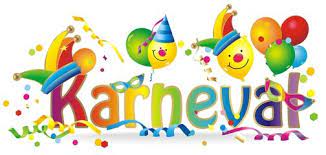 vepřová pečeně, houskový knedlík, kysané zelí, ovocný čaj(1,3,7,9)tmavá kostka, sýrová pomazánka, kapie, čaj, mléko(1,7)16. 2.houska, medové máslo, banán, mléko(1,7)hovězí vývar se zeleninou a bylinkovým kapánímhovězí maso, koprová omáčka, brambor, hruška, ovocný čaj(1,3,7,9)chléb s máslem, plátkový sýr, kedlubna, ovocný čaj(1,7)17. 2.chléb, pomazánka z pečeného masa, paprika, rajčátko, ovocný čaj(1)cuketová polévka s houstičkouhrachová kaše, vařené vejce, okurka, ovocný čaj(1,3,7)chléb, lučina s pažitkou, jablko, mléko(1,7)